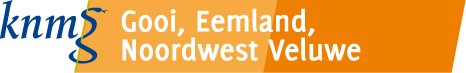 UITNODIGING
VLIEGEN IN DE SPREEKKAMER?
avondsymposium op 29 maart in het auditorium van Visio in Huizen13 februari 2017Geachte collega,Jaarlijks reizen miljoenen Nederlanders naar de meest uiteenlopende bestemmingen, meestal per vliegtuig. Dat is niet zonder risico’s. Een vliegtuig is een mooi modern transportmiddel maar het is en blijft vervoer in een potentieel levensgevaarlijke omgeving. 
Wat adviseert u uw patiënten die willen vliegen? Hoe behoedt u hen voor vermijdbare risico’s?
Voor Olav van Puijenbroek en Liliane Hazeloop is deze materie dagelijkse kost. Zij werken als arts bij een alarmcentrale. Op 29 maart wijden zij u in in de gevaren van reizen per vliegtuig. Ze zullen de kennis over de basale gaswetten en fysiologie ophalen, en gaan in op absolute en relatieve contra-indicaties en ook op de verworvenheden van de luchtvaartgeneeskunde.  Aan de hand van voorbeelden uit hun praktijk geven ze u handvaten voor een juiste klinische afweging en een zorgvuldig advies aan uw patiënten die willen reizen. Zij wijzen u ook de weg naar betrouwbare informatie en intercollegiaal overleg.Ook de jaarvergadering van ons district vindt plaats op 29 maart, van 18:30 – 19:30 uur. Daarin leggen we als bestuur verantwoording af over 2016, informeren we u over de nieuwe landelijke ontwikkelingen inzake de KNMG-districten en maken we onze plannen voor 2017 bekend. We zijn ook benieuwd naar uw wensen en suggesties. Als u komt, bent u van harte welkom om deel te nemen aan eenvoudige, gezamenlijke maaltijd om 18:00 uur.Hartelijke groeten,bestuur KNMG Gooi, Eemland & Noordwest-Veluwe
Anna Bonenkamp, Anneke Burger, Henk Groeneveld, Luuk Looij, 
Henk Kruisselbrink, Minke Mud en Heleen van der Pal
Bijlagen
I   Programma
II  Jaarvergadering
III PraktischKNMG district XIII Gooi, Eemland & Noordwest-Veluwe - knmg13@kpnmail.nl    -   www.knmg.nl/district-13I PROGRAMMA – jaarvergadering en Vliegen in de spreekkamer? 18:00 	Eenvoudige maaltijd
18:30 	Jaarvergadering
19:30 	Inloop en registratie avondsymposium20:00 	Vliegen in de spreekkamer?Opening 
Henk Kruisselbrink, avondvoorzitter en bestuurslid KNMG district XIII
Reizen per vliegtuig? Bezint eer ge begint.Olav van Puijenbroek, arts alarmcentrale, aeromedical examiner en luchtvaartgeneeskundige	Patiënten in de lucht?Liliane Hazeloop, arts alarmcentrale Discussie & vragenAfronding: handvaten voor intercollegiaal overleg & informatiebronnen22:00	Borrel, om elkaar te ontmoeten en na te praten II JAARVERGADERINGAls u zich aanmeldt, mailen we de vergaderstukken naar u toe. Als u niet kunt komen, maar wel de stukken wilt lezen, stuur dan een mail.AgendaOpeningBestuur - Anneke Burger geeft de voorzittershamer door, Henk Groeneveld stopt.Verslag jaarvergadering 15 juni 2016 Secretarieel jaarverslag 2016Financieel jaarverslag 2016 plus toelichtingVerslag kascommissie 2016Samenstelling kascommissie 2017Begroting 2017Activiteiten en plannen district XIII 2017 Landelijke ontwikkelingen inzake KNMG districten Suggesties en vragen van ledenWat verder ter tafel komt en rondvraagIII PRAKTISCHWanneer?woensdag 29 maart18:00 uur  gezamenlijke maaltijd18:30 uur  jaarvergadering19:30 uur  registratie
20:00 uur  avondsymposium Vliegen in de spreekkamer?22:00 uur  borrelWaar?Auditorium & orgelzaal Koninklijke Visio
Amersfoortsestraatweg 180 1272 RR HuizenAccreditatie?Aangevraagd voor alle artsenKosten?Voor rekening van KNMG XIIIAanmelden?Stuur een mail naar knmg13@kpnmail.nl met:naam, woonplaats, specialisme, 06-nr, e-mailadres en BIGVermeld ook waarvoor u zich opgeeft:maaltijdjaarvergaderingavondsymposium Vliegen in de spreekkamer?Introducé?Introducés zijn welkom. U moet hen wel aanmelden.Vragen? Stuur een mail naar knmg13@kpnmail.nl